Job Description dated	12th May 2021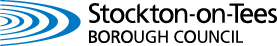 PERSON SPECIFICATIONPerson Specification dated 12th May 2021JOB DESCRIPTIONJOB DESCRIPTIONJOB DESCRIPTIONDirectorate:Children’s ServicesDirectorate:Children’s ServicesDirectorate:Children’s ServicesDirectorate:Children’s ServicesService Area: Education Improvement Service Service Area: Education Improvement Service Service Area: Education Improvement Service JOB TITLE     Support Staff Assistant – Tees Valley Music Service (TVMS)JOB TITLE     Support Staff Assistant – Tees Valley Music Service (TVMS)JOB TITLE     Support Staff Assistant – Tees Valley Music Service (TVMS)JOB TITLE     Support Staff Assistant – Tees Valley Music Service (TVMS)JOB TITLE     Support Staff Assistant – Tees Valley Music Service (TVMS)JOB TITLE     Support Staff Assistant – Tees Valley Music Service (TVMS)JOB TITLE     Support Staff Assistant – Tees Valley Music Service (TVMS)GRADE:       D GRADE:       D GRADE:       D GRADE:       D GRADE:       D GRADE:       D GRADE:       D REPORTING    TVMS Support Service CoordinatorREPORTING    TVMS Support Service CoordinatorREPORTING    TVMS Support Service CoordinatorREPORTING    TVMS Support Service CoordinatorREPORTING    TVMS Support Service CoordinatorREPORTING    TVMS Support Service CoordinatorREPORTING    TVMS Support Service Coordinator1.JOB SUMMARY:  To provide administrative support to all functions carried out by Tees Valley Music Service staff throughout  schools and associated office services essential to the efficient operation of Tees Valley Music Service. The post holder will be required to work with people from a wide variety of backgrounds, including staff from schools, our teaching staff and other departments of the Council.JOB SUMMARY:  To provide administrative support to all functions carried out by Tees Valley Music Service staff throughout  schools and associated office services essential to the efficient operation of Tees Valley Music Service. The post holder will be required to work with people from a wide variety of backgrounds, including staff from schools, our teaching staff and other departments of the Council.JOB SUMMARY:  To provide administrative support to all functions carried out by Tees Valley Music Service staff throughout  schools and associated office services essential to the efficient operation of Tees Valley Music Service. The post holder will be required to work with people from a wide variety of backgrounds, including staff from schools, our teaching staff and other departments of the Council.JOB SUMMARY:  To provide administrative support to all functions carried out by Tees Valley Music Service staff throughout  schools and associated office services essential to the efficient operation of Tees Valley Music Service. The post holder will be required to work with people from a wide variety of backgrounds, including staff from schools, our teaching staff and other departments of the Council.JOB SUMMARY:  To provide administrative support to all functions carried out by Tees Valley Music Service staff throughout  schools and associated office services essential to the efficient operation of Tees Valley Music Service. The post holder will be required to work with people from a wide variety of backgrounds, including staff from schools, our teaching staff and other departments of the Council.JOB SUMMARY:  To provide administrative support to all functions carried out by Tees Valley Music Service staff throughout  schools and associated office services essential to the efficient operation of Tees Valley Music Service. The post holder will be required to work with people from a wide variety of backgrounds, including staff from schools, our teaching staff and other departments of the Council.2.MAIN RESPONSIBILITIES AND REQUIREMENTSMAIN RESPONSIBILITIES AND REQUIREMENTSMAIN RESPONSIBILITIES AND REQUIREMENTSMAIN RESPONSIBILITIES AND REQUIREMENTSMAIN RESPONSIBILITIES AND REQUIREMENTSMAIN RESPONSIBILITIES AND REQUIREMENTS1.General clerical duties including:  Deal with mail, Taking of messages, Photocopying, Filing, Reception Duties, Word ProcessingGeneral clerical duties including:  Deal with mail, Taking of messages, Photocopying, Filing, Reception Duties, Word ProcessingGeneral clerical duties including:  Deal with mail, Taking of messages, Photocopying, Filing, Reception Duties, Word ProcessingGeneral clerical duties including:  Deal with mail, Taking of messages, Photocopying, Filing, Reception Duties, Word ProcessingGeneral clerical duties including:  Deal with mail, Taking of messages, Photocopying, Filing, Reception Duties, Word Processing2.Answer and deal with telephone calls into the office ensuring that calls are dealt with appropriatelyAnswer and deal with telephone calls into the office ensuring that calls are dealt with appropriatelyAnswer and deal with telephone calls into the office ensuring that calls are dealt with appropriatelyAnswer and deal with telephone calls into the office ensuring that calls are dealt with appropriatelyAnswer and deal with telephone calls into the office ensuring that calls are dealt with appropriately3.Enter and maintain pupil records on the bespoke software.  Accuracy and attention to detail are of paramount importance.Enter and maintain pupil records on the bespoke software.  Accuracy and attention to detail are of paramount importance.Enter and maintain pupil records on the bespoke software.  Accuracy and attention to detail are of paramount importance.Enter and maintain pupil records on the bespoke software.  Accuracy and attention to detail are of paramount importance.Enter and maintain pupil records on the bespoke software.  Accuracy and attention to detail are of paramount importance.4.Taking of cash payments at reception and telephone payments.  Ensuring security of customer payments are maintained on site.Taking of cash payments at reception and telephone payments.  Ensuring security of customer payments are maintained on site.Taking of cash payments at reception and telephone payments.  Ensuring security of customer payments are maintained on site.Taking of cash payments at reception and telephone payments.  Ensuring security of customer payments are maintained on site.Taking of cash payments at reception and telephone payments.  Ensuring security of customer payments are maintained on site.5.Input and maintain data on Excel SpreadsheetsInput and maintain data on Excel SpreadsheetsInput and maintain data on Excel SpreadsheetsInput and maintain data on Excel SpreadsheetsInput and maintain data on Excel Spreadsheets6.Reception duties as required – dealing face to face with users of the Centre, promoting a high standard of Customer Service at all times.Reception duties as required – dealing face to face with users of the Centre, promoting a high standard of Customer Service at all times.Reception duties as required – dealing face to face with users of the Centre, promoting a high standard of Customer Service at all times.Reception duties as required – dealing face to face with users of the Centre, promoting a high standard of Customer Service at all times.Reception duties as required – dealing face to face with users of the Centre, promoting a high standard of Customer Service at all times.7.Liaise with schools, teaching staff and parents to ensure effective and timely communication of information, as directed.Liaise with schools, teaching staff and parents to ensure effective and timely communication of information, as directed.Liaise with schools, teaching staff and parents to ensure effective and timely communication of information, as directed.Liaise with schools, teaching staff and parents to ensure effective and timely communication of information, as directed.Liaise with schools, teaching staff and parents to ensure effective and timely communication of information, as directed.8.Cover other Support Staff in times of absence to ensure continuous smooth running of service.Cover other Support Staff in times of absence to ensure continuous smooth running of service.Cover other Support Staff in times of absence to ensure continuous smooth running of service.Cover other Support Staff in times of absence to ensure continuous smooth running of service.Cover other Support Staff in times of absence to ensure continuous smooth running of service.9.Monitor stationery levels and indicate stock requirements.Monitor stationery levels and indicate stock requirements.Monitor stationery levels and indicate stock requirements.Monitor stationery levels and indicate stock requirements.Monitor stationery levels and indicate stock requirements.10.Be an ambassador for and promote the work of TVMS and the Music Education Hub with schools, colleges and parents to encourage all students to access musical activities Be an ambassador for and promote the work of TVMS and the Music Education Hub with schools, colleges and parents to encourage all students to access musical activities Be an ambassador for and promote the work of TVMS and the Music Education Hub with schools, colleges and parents to encourage all students to access musical activities Be an ambassador for and promote the work of TVMS and the Music Education Hub with schools, colleges and parents to encourage all students to access musical activities Be an ambassador for and promote the work of TVMS and the Music Education Hub with schools, colleges and parents to encourage all students to access musical activities 11.Adhere to service policies and procedures and participate in team meetings and full staff briefings relevant to the serviceAdhere to service policies and procedures and participate in team meetings and full staff briefings relevant to the serviceAdhere to service policies and procedures and participate in team meetings and full staff briefings relevant to the serviceAdhere to service policies and procedures and participate in team meetings and full staff briefings relevant to the serviceAdhere to service policies and procedures and participate in team meetings and full staff briefings relevant to the service12.Participate in staff and whole-service development activities, including in-service training, team meetings and working party groupsParticipate in staff and whole-service development activities, including in-service training, team meetings and working party groupsParticipate in staff and whole-service development activities, including in-service training, team meetings and working party groupsParticipate in staff and whole-service development activities, including in-service training, team meetings and working party groupsParticipate in staff and whole-service development activities, including in-service training, team meetings and working party groups13.Offer appropriate student welfare, including procedures relating to recruitment, enrolment and induction of students. Use TVMS Management software Speed Admin effectively to support with thisOffer appropriate student welfare, including procedures relating to recruitment, enrolment and induction of students. Use TVMS Management software Speed Admin effectively to support with thisOffer appropriate student welfare, including procedures relating to recruitment, enrolment and induction of students. Use TVMS Management software Speed Admin effectively to support with thisOffer appropriate student welfare, including procedures relating to recruitment, enrolment and induction of students. Use TVMS Management software Speed Admin effectively to support with thisOffer appropriate student welfare, including procedures relating to recruitment, enrolment and induction of students. Use TVMS Management software Speed Admin effectively to support with this14.Maintain acceptable safeguarding standards at all times in accordance with SBC and TVMS policyMaintain acceptable safeguarding standards at all times in accordance with SBC and TVMS policyMaintain acceptable safeguarding standards at all times in accordance with SBC and TVMS policyMaintain acceptable safeguarding standards at all times in accordance with SBC and TVMS policyMaintain acceptable safeguarding standards at all times in accordance with SBC and TVMS policy15.Undertake such personal training/induction training as may be deemed necessary to meet the duties and responsibilities of the post. This will be identified through supervision and AppraisalUndertake such personal training/induction training as may be deemed necessary to meet the duties and responsibilities of the post. This will be identified through supervision and AppraisalUndertake such personal training/induction training as may be deemed necessary to meet the duties and responsibilities of the post. This will be identified through supervision and AppraisalUndertake such personal training/induction training as may be deemed necessary to meet the duties and responsibilities of the post. This will be identified through supervision and AppraisalUndertake such personal training/induction training as may be deemed necessary to meet the duties and responsibilities of the post. This will be identified through supervision and Appraisal16.Take reasonable care of your own health and safety and co-operate with management, so far as is necessary, to enable compliance with the authority’s and TVMS’ health and safety rules, risk assessments and legislative requirementsTake reasonable care of your own health and safety and co-operate with management, so far as is necessary, to enable compliance with the authority’s and TVMS’ health and safety rules, risk assessments and legislative requirementsTake reasonable care of your own health and safety and co-operate with management, so far as is necessary, to enable compliance with the authority’s and TVMS’ health and safety rules, risk assessments and legislative requirementsTake reasonable care of your own health and safety and co-operate with management, so far as is necessary, to enable compliance with the authority’s and TVMS’ health and safety rules, risk assessments and legislative requirementsTake reasonable care of your own health and safety and co-operate with management, so far as is necessary, to enable compliance with the authority’s and TVMS’ health and safety rules, risk assessments and legislative requirements17.Undertake such other duties and responsibilities commensurate with the grading and nature of the post Undertake such other duties and responsibilities commensurate with the grading and nature of the post Undertake such other duties and responsibilities commensurate with the grading and nature of the post Undertake such other duties and responsibilities commensurate with the grading and nature of the post Undertake such other duties and responsibilities commensurate with the grading and nature of the post 3.GENERALGENERALGENERALGENERALGENERALGENERALOther Duties - The duties and responsibilities in this job description are not exhaustive. The post holder may be required to undertake other duties from time to time within the general scope of the post. Any such duties should not substantially change the general character of the post. Duties and responsibilities outside of the general scope of this grade of post will be with the consent of the post holder.Other Duties - The duties and responsibilities in this job description are not exhaustive. The post holder may be required to undertake other duties from time to time within the general scope of the post. Any such duties should not substantially change the general character of the post. Duties and responsibilities outside of the general scope of this grade of post will be with the consent of the post holder.Other Duties - The duties and responsibilities in this job description are not exhaustive. The post holder may be required to undertake other duties from time to time within the general scope of the post. Any such duties should not substantially change the general character of the post. Duties and responsibilities outside of the general scope of this grade of post will be with the consent of the post holder.Other Duties - The duties and responsibilities in this job description are not exhaustive. The post holder may be required to undertake other duties from time to time within the general scope of the post. Any such duties should not substantially change the general character of the post. Duties and responsibilities outside of the general scope of this grade of post will be with the consent of the post holder.Other Duties - The duties and responsibilities in this job description are not exhaustive. The post holder may be required to undertake other duties from time to time within the general scope of the post. Any such duties should not substantially change the general character of the post. Duties and responsibilities outside of the general scope of this grade of post will be with the consent of the post holder.Other Duties - The duties and responsibilities in this job description are not exhaustive. The post holder may be required to undertake other duties from time to time within the general scope of the post. Any such duties should not substantially change the general character of the post. Duties and responsibilities outside of the general scope of this grade of post will be with the consent of the post holder.Other Duties - The duties and responsibilities in this job description are not exhaustive. The post holder may be required to undertake other duties from time to time within the general scope of the post. Any such duties should not substantially change the general character of the post. Duties and responsibilities outside of the general scope of this grade of post will be with the consent of the post holder.Workforce Culture and supporting behaviours and Code of Conduct – The post holder is required to carry out the duties in accordance with Workforce Culture and supporting behaviours, code of conduct, professional standards and promote equality and diversity in the workplace.Shaping a Brighter Future – The post holder will embrace the Council’s “Shaping a Brighter Future” programme.Personal Development – As defined by the Council’s Culture Statement, all employees will take responsibility for their own development Customer Services – The post holder is required to ensure that all customers both internal and external, receive a consistently high-quality level of service, commensurate to the standards required by Stockton on Tees Borough Council.Policies and Procedures – The post holder is required to adhere to all Council Policies and Procedures.Workforce Culture and supporting behaviours and Code of Conduct – The post holder is required to carry out the duties in accordance with Workforce Culture and supporting behaviours, code of conduct, professional standards and promote equality and diversity in the workplace.Shaping a Brighter Future – The post holder will embrace the Council’s “Shaping a Brighter Future” programme.Personal Development – As defined by the Council’s Culture Statement, all employees will take responsibility for their own development Customer Services – The post holder is required to ensure that all customers both internal and external, receive a consistently high-quality level of service, commensurate to the standards required by Stockton on Tees Borough Council.Policies and Procedures – The post holder is required to adhere to all Council Policies and Procedures.Workforce Culture and supporting behaviours and Code of Conduct – The post holder is required to carry out the duties in accordance with Workforce Culture and supporting behaviours, code of conduct, professional standards and promote equality and diversity in the workplace.Shaping a Brighter Future – The post holder will embrace the Council’s “Shaping a Brighter Future” programme.Personal Development – As defined by the Council’s Culture Statement, all employees will take responsibility for their own development Customer Services – The post holder is required to ensure that all customers both internal and external, receive a consistently high-quality level of service, commensurate to the standards required by Stockton on Tees Borough Council.Policies and Procedures – The post holder is required to adhere to all Council Policies and Procedures.Workforce Culture and supporting behaviours and Code of Conduct – The post holder is required to carry out the duties in accordance with Workforce Culture and supporting behaviours, code of conduct, professional standards and promote equality and diversity in the workplace.Shaping a Brighter Future – The post holder will embrace the Council’s “Shaping a Brighter Future” programme.Personal Development – As defined by the Council’s Culture Statement, all employees will take responsibility for their own development Customer Services – The post holder is required to ensure that all customers both internal and external, receive a consistently high-quality level of service, commensurate to the standards required by Stockton on Tees Borough Council.Policies and Procedures – The post holder is required to adhere to all Council Policies and Procedures.Workforce Culture and supporting behaviours and Code of Conduct – The post holder is required to carry out the duties in accordance with Workforce Culture and supporting behaviours, code of conduct, professional standards and promote equality and diversity in the workplace.Shaping a Brighter Future – The post holder will embrace the Council’s “Shaping a Brighter Future” programme.Personal Development – As defined by the Council’s Culture Statement, all employees will take responsibility for their own development Customer Services – The post holder is required to ensure that all customers both internal and external, receive a consistently high-quality level of service, commensurate to the standards required by Stockton on Tees Borough Council.Policies and Procedures – The post holder is required to adhere to all Council Policies and Procedures.Workforce Culture and supporting behaviours and Code of Conduct – The post holder is required to carry out the duties in accordance with Workforce Culture and supporting behaviours, code of conduct, professional standards and promote equality and diversity in the workplace.Shaping a Brighter Future – The post holder will embrace the Council’s “Shaping a Brighter Future” programme.Personal Development – As defined by the Council’s Culture Statement, all employees will take responsibility for their own development Customer Services – The post holder is required to ensure that all customers both internal and external, receive a consistently high-quality level of service, commensurate to the standards required by Stockton on Tees Borough Council.Policies and Procedures – The post holder is required to adhere to all Council Policies and Procedures.Workforce Culture and supporting behaviours and Code of Conduct – The post holder is required to carry out the duties in accordance with Workforce Culture and supporting behaviours, code of conduct, professional standards and promote equality and diversity in the workplace.Shaping a Brighter Future – The post holder will embrace the Council’s “Shaping a Brighter Future” programme.Personal Development – As defined by the Council’s Culture Statement, all employees will take responsibility for their own development Customer Services – The post holder is required to ensure that all customers both internal and external, receive a consistently high-quality level of service, commensurate to the standards required by Stockton on Tees Borough Council.Policies and Procedures – The post holder is required to adhere to all Council Policies and Procedures.Health and Safety – The post holder has a responsibility for their own health and safety and is required to carry out the duties in accordance with the Council Health and Safety policies and procedures.Safeguarding – All employees need to be aware of the possible abuse of children and vulnerable adults and if you are concerned you need to follow the Stockton Council’s Safeguarding Policy. In addition employees working with children and vulnerable adults have a responsibility to safeguard and promote the welfare of children and vulnerable adults during the course of their work. Inclusion - The values of equality, diversity and inclusion sit at the heart of our programme planning and delivery, and therefore we would particularly welcome applications from those who identify as being underrepresented within the music and education sector, from Black And Minority Ethnic Communities or those registered with a disability. We believe all young people should have the opportunity to participate in music making and have a choice of progression routes which meet their individual needs and allow them to unlock and fulfil their potential. We put young people at the centre of our programmes, from planning to delivery, and ensure that Youth Voice is at the heart of our ways of working. TVMS believes passionately in the principles of Equality, Diversity and Inclusion and is committed to ensuring that these principles are embedded throughout our organisation. We believe that all young people’s musical experiences should be HEARD:Holistic - placing emphasis on personal, social and musical outcomesEquitable – people facing the biggest barriers receive the most supportAuthentic - developed with and informed by the people we do it for  Representative – the people we work with as participants and colleagues reflect our diverse societyDiverse – all musical genres, styles, practices are valued equallyHealth and Safety – The post holder has a responsibility for their own health and safety and is required to carry out the duties in accordance with the Council Health and Safety policies and procedures.Safeguarding – All employees need to be aware of the possible abuse of children and vulnerable adults and if you are concerned you need to follow the Stockton Council’s Safeguarding Policy. In addition employees working with children and vulnerable adults have a responsibility to safeguard and promote the welfare of children and vulnerable adults during the course of their work. Inclusion - The values of equality, diversity and inclusion sit at the heart of our programme planning and delivery, and therefore we would particularly welcome applications from those who identify as being underrepresented within the music and education sector, from Black And Minority Ethnic Communities or those registered with a disability. We believe all young people should have the opportunity to participate in music making and have a choice of progression routes which meet their individual needs and allow them to unlock and fulfil their potential. We put young people at the centre of our programmes, from planning to delivery, and ensure that Youth Voice is at the heart of our ways of working. TVMS believes passionately in the principles of Equality, Diversity and Inclusion and is committed to ensuring that these principles are embedded throughout our organisation. We believe that all young people’s musical experiences should be HEARD:Holistic - placing emphasis on personal, social and musical outcomesEquitable – people facing the biggest barriers receive the most supportAuthentic - developed with and informed by the people we do it for  Representative – the people we work with as participants and colleagues reflect our diverse societyDiverse – all musical genres, styles, practices are valued equallyHealth and Safety – The post holder has a responsibility for their own health and safety and is required to carry out the duties in accordance with the Council Health and Safety policies and procedures.Safeguarding – All employees need to be aware of the possible abuse of children and vulnerable adults and if you are concerned you need to follow the Stockton Council’s Safeguarding Policy. In addition employees working with children and vulnerable adults have a responsibility to safeguard and promote the welfare of children and vulnerable adults during the course of their work. Inclusion - The values of equality, diversity and inclusion sit at the heart of our programme planning and delivery, and therefore we would particularly welcome applications from those who identify as being underrepresented within the music and education sector, from Black And Minority Ethnic Communities or those registered with a disability. We believe all young people should have the opportunity to participate in music making and have a choice of progression routes which meet their individual needs and allow them to unlock and fulfil their potential. We put young people at the centre of our programmes, from planning to delivery, and ensure that Youth Voice is at the heart of our ways of working. TVMS believes passionately in the principles of Equality, Diversity and Inclusion and is committed to ensuring that these principles are embedded throughout our organisation. We believe that all young people’s musical experiences should be HEARD:Holistic - placing emphasis on personal, social and musical outcomesEquitable – people facing the biggest barriers receive the most supportAuthentic - developed with and informed by the people we do it for  Representative – the people we work with as participants and colleagues reflect our diverse societyDiverse – all musical genres, styles, practices are valued equallyHealth and Safety – The post holder has a responsibility for their own health and safety and is required to carry out the duties in accordance with the Council Health and Safety policies and procedures.Safeguarding – All employees need to be aware of the possible abuse of children and vulnerable adults and if you are concerned you need to follow the Stockton Council’s Safeguarding Policy. In addition employees working with children and vulnerable adults have a responsibility to safeguard and promote the welfare of children and vulnerable adults during the course of their work. Inclusion - The values of equality, diversity and inclusion sit at the heart of our programme planning and delivery, and therefore we would particularly welcome applications from those who identify as being underrepresented within the music and education sector, from Black And Minority Ethnic Communities or those registered with a disability. We believe all young people should have the opportunity to participate in music making and have a choice of progression routes which meet their individual needs and allow them to unlock and fulfil their potential. We put young people at the centre of our programmes, from planning to delivery, and ensure that Youth Voice is at the heart of our ways of working. TVMS believes passionately in the principles of Equality, Diversity and Inclusion and is committed to ensuring that these principles are embedded throughout our organisation. We believe that all young people’s musical experiences should be HEARD:Holistic - placing emphasis on personal, social and musical outcomesEquitable – people facing the biggest barriers receive the most supportAuthentic - developed with and informed by the people we do it for  Representative – the people we work with as participants and colleagues reflect our diverse societyDiverse – all musical genres, styles, practices are valued equallyHealth and Safety – The post holder has a responsibility for their own health and safety and is required to carry out the duties in accordance with the Council Health and Safety policies and procedures.Safeguarding – All employees need to be aware of the possible abuse of children and vulnerable adults and if you are concerned you need to follow the Stockton Council’s Safeguarding Policy. In addition employees working with children and vulnerable adults have a responsibility to safeguard and promote the welfare of children and vulnerable adults during the course of their work. Inclusion - The values of equality, diversity and inclusion sit at the heart of our programme planning and delivery, and therefore we would particularly welcome applications from those who identify as being underrepresented within the music and education sector, from Black And Minority Ethnic Communities or those registered with a disability. We believe all young people should have the opportunity to participate in music making and have a choice of progression routes which meet their individual needs and allow them to unlock and fulfil their potential. We put young people at the centre of our programmes, from planning to delivery, and ensure that Youth Voice is at the heart of our ways of working. TVMS believes passionately in the principles of Equality, Diversity and Inclusion and is committed to ensuring that these principles are embedded throughout our organisation. We believe that all young people’s musical experiences should be HEARD:Holistic - placing emphasis on personal, social and musical outcomesEquitable – people facing the biggest barriers receive the most supportAuthentic - developed with and informed by the people we do it for  Representative – the people we work with as participants and colleagues reflect our diverse societyDiverse – all musical genres, styles, practices are valued equallyHealth and Safety – The post holder has a responsibility for their own health and safety and is required to carry out the duties in accordance with the Council Health and Safety policies and procedures.Safeguarding – All employees need to be aware of the possible abuse of children and vulnerable adults and if you are concerned you need to follow the Stockton Council’s Safeguarding Policy. In addition employees working with children and vulnerable adults have a responsibility to safeguard and promote the welfare of children and vulnerable adults during the course of their work. Inclusion - The values of equality, diversity and inclusion sit at the heart of our programme planning and delivery, and therefore we would particularly welcome applications from those who identify as being underrepresented within the music and education sector, from Black And Minority Ethnic Communities or those registered with a disability. We believe all young people should have the opportunity to participate in music making and have a choice of progression routes which meet their individual needs and allow them to unlock and fulfil their potential. We put young people at the centre of our programmes, from planning to delivery, and ensure that Youth Voice is at the heart of our ways of working. TVMS believes passionately in the principles of Equality, Diversity and Inclusion and is committed to ensuring that these principles are embedded throughout our organisation. We believe that all young people’s musical experiences should be HEARD:Holistic - placing emphasis on personal, social and musical outcomesEquitable – people facing the biggest barriers receive the most supportAuthentic - developed with and informed by the people we do it for  Representative – the people we work with as participants and colleagues reflect our diverse societyDiverse – all musical genres, styles, practices are valued equallyHealth and Safety – The post holder has a responsibility for their own health and safety and is required to carry out the duties in accordance with the Council Health and Safety policies and procedures.Safeguarding – All employees need to be aware of the possible abuse of children and vulnerable adults and if you are concerned you need to follow the Stockton Council’s Safeguarding Policy. In addition employees working with children and vulnerable adults have a responsibility to safeguard and promote the welfare of children and vulnerable adults during the course of their work. Inclusion - The values of equality, diversity and inclusion sit at the heart of our programme planning and delivery, and therefore we would particularly welcome applications from those who identify as being underrepresented within the music and education sector, from Black And Minority Ethnic Communities or those registered with a disability. We believe all young people should have the opportunity to participate in music making and have a choice of progression routes which meet their individual needs and allow them to unlock and fulfil their potential. We put young people at the centre of our programmes, from planning to delivery, and ensure that Youth Voice is at the heart of our ways of working. TVMS believes passionately in the principles of Equality, Diversity and Inclusion and is committed to ensuring that these principles are embedded throughout our organisation. We believe that all young people’s musical experiences should be HEARD:Holistic - placing emphasis on personal, social and musical outcomesEquitable – people facing the biggest barriers receive the most supportAuthentic - developed with and informed by the people we do it for  Representative – the people we work with as participants and colleagues reflect our diverse societyDiverse – all musical genres, styles, practices are valued equallyName:Name:Signature:DateJob Description written by: (Manager)Job Description written by: (Manager)Job Description written by: (Manager)Susan RobertsonService Manager TVMSSusan RobertsonService Manager TVMS12.05.21Job Description agreed by: (Post holder)Job Description agreed by: (Post holder)Job Description agreed by: (Post holder)….................…………….................…………….................…………...............Job Title/GradeSupport Staff Assistant – Tees Valley Music Service (TVMS)Grade D - £9.81 per hour(Part-time 30 hours per week Temporary until 31/7/2022 Maternity cover)Directorate / Service AreaEducation Improvement Service Tees Valley Music ServicePost Ref: ESSENTIALDESIRABLEMEANS OF ASSESSMENTQualifications 4 GCSEs or equivalent. Must include English and Maths – Grade C/4NVQ2 in administration or equivalent.Application formExperienceEXPERIENCE OF MICROSOFT OFFICE FUNCTIONS, INCLUDING WORD, EXCEL AND OUTLOOK. GENERAL CLERICAL AND ADMINISTRATIVE EXPERIENCERECEPTIONIST EXPERIENCECUSTOMER ACCOUNTS MAINTENANCEApplication / InterviewKnowledge & SkillsACCURACYORGANISATIONAL SKILLSABILITY TO WORK AS PART OF A TEAM AND ON OWN INITIATIVE WITH MINIMAL SUPERVISIONCOMMUNICATION SKILLS ( WRITTEN AND VERBAL )ABILITY TO PRIORITISE TASKSABILITY TO INTERPRET DATA AND RECORD APPROPRIATE ACTIONS FROM DATA. CASH HANDLINGTAKING PHONE PAYMENTSApplication / InterviewSpecific behaviours relevant to the postDemonstrate the Council’s Behaviours which underpin the Culture Statement.FLEXIBLE APPROACH TO TASK HANDLING.FRIENDLY AND HELPFULLOGICAL APPROACH TO PROBLEM RESOLUTION.Application / InterviewOther requirementsWILLING TO UNDERTAKE TRAINING AND DEVELOPMENT RELEVANT TO THE JOBCUSTOMER SERVICE APPROACH TO YOUR WORKABILITY TO SEE TASKS THROUGH TO COMPLETION